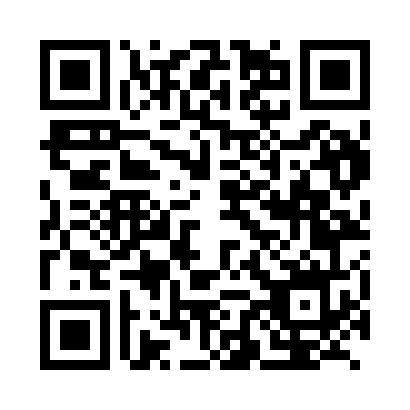 Prayer times for Los Vilos, ChileWed 1 May 2024 - Fri 31 May 2024High Latitude Method: NonePrayer Calculation Method: Muslim World LeagueAsar Calculation Method: ShafiPrayer times provided by https://www.salahtimes.comDateDayFajrSunriseDhuhrAsrMaghribIsha1Wed5:557:1812:433:456:087:262Thu5:567:1912:433:456:077:253Fri5:567:2012:433:446:067:244Sat5:577:2012:433:436:057:235Sun5:587:2112:433:436:047:236Mon5:587:2212:433:426:037:227Tue5:597:2212:433:416:027:218Wed5:597:2312:423:416:027:219Thu6:007:2412:423:406:017:2010Fri6:007:2412:423:396:007:1911Sat6:017:2512:423:395:597:1912Sun6:017:2612:423:385:597:1813Mon6:027:2612:423:385:587:1814Tue6:037:2712:423:375:577:1715Wed6:037:2812:423:375:577:1716Thu6:047:2812:423:365:567:1617Fri6:047:2912:423:365:557:1618Sat6:057:3012:423:355:557:1519Sun6:057:3012:433:355:547:1520Mon6:067:3112:433:345:547:1421Tue6:067:3212:433:345:537:1422Wed6:077:3212:433:345:537:1423Thu6:077:3312:433:335:527:1324Fri6:087:3412:433:335:527:1325Sat6:087:3412:433:325:527:1326Sun6:097:3512:433:325:517:1227Mon6:097:3512:433:325:517:1228Tue6:107:3612:433:325:517:1229Wed6:107:3712:443:315:507:1230Thu6:117:3712:443:315:507:1131Fri6:117:3812:443:315:507:11